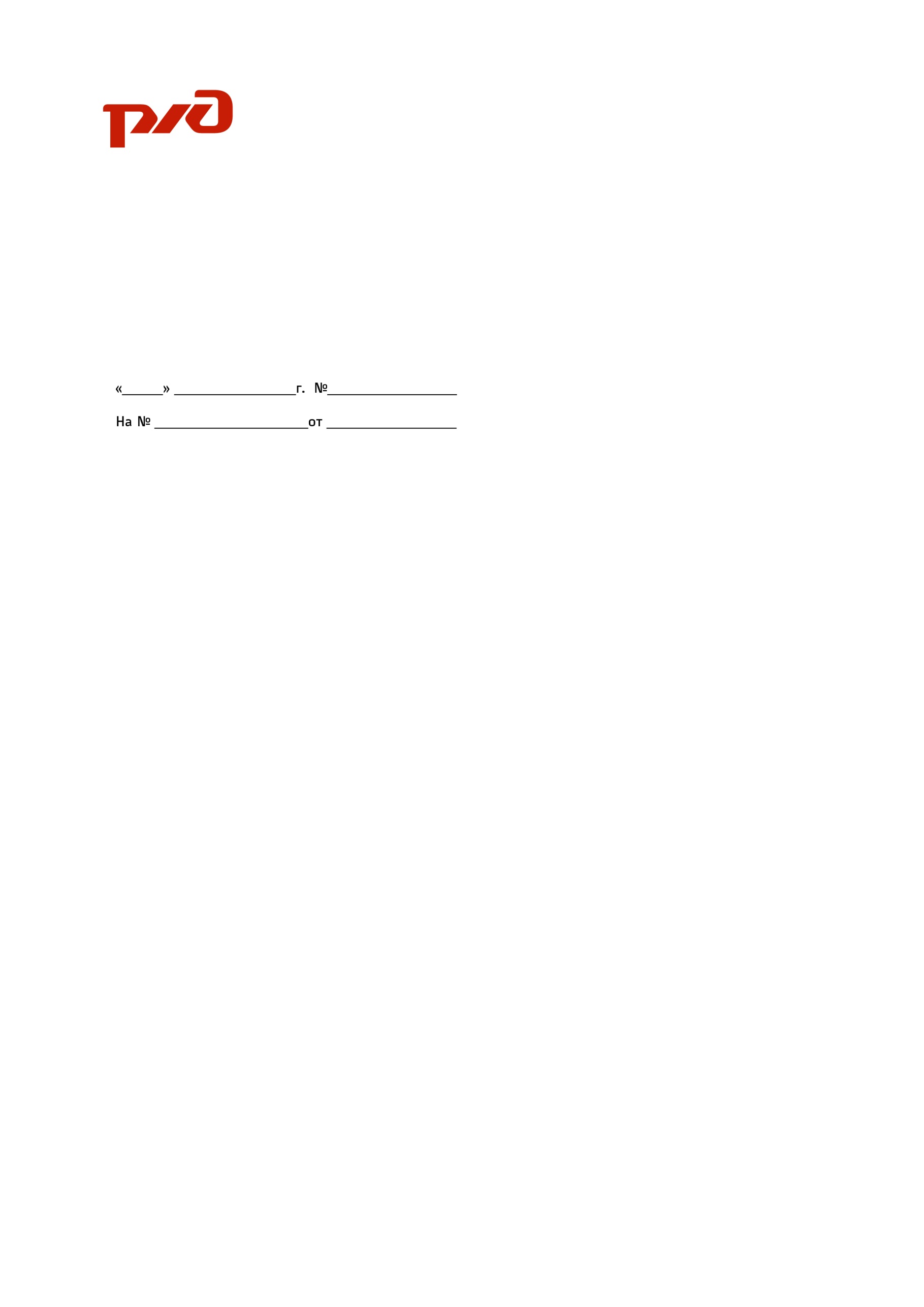 О внесении изменений в Кодекс профессиональной этики медицинского работника учреждения здравоохранения ОАО «РЖД»В целях профилактики распространения в среде работников учреждений здравоохранения ОАО «РЖД» явлений, связанных с коррупцией, приказываю:1. Внести изменения в Кодекс профессиональной этики медицинского работника учреждения здравоохранения ОАО «РЖД», утвержденный приказом Центральной дирекции здравоохранения от 21 июня 2018 г. № ЦДЗ-100, дополнив его разделом V следующего содержания:«Раздел V . ПРОФИЛАКТИКА КОРРУПЦИОННОГО ПОВЕДЕНИЯ5.1. Медицинские работники, осознавая свою ответственность перед профессиональным сообществом и пациентами:руководствуются в своей деятельности положениями Конституции Российской Федерации и иными нормативными актами, в том числе
ОАО «РЖД», регулирующими вопросы охраны здоровья, а также вопросы по противодействию коррупции;исключают возникновение ситуаций, развитие которых допускает возможность нарушения норм законодательства Российской Федерации, нормативных актов ОАО «РЖД», направленных на противодействие коррупции;соблюдают беспристрастность, не оказывают  неправомерное содействие организациям при осуществлении деятельности учреждения здравоохранения ОАО «РЖД», остаются независимыми от влияния отдельных лиц и организаций;не допускают действий, связанных с влиянием каких-либо личных, финансовых и иных интересов, препятствующих добросовестному исполнению ими профессиональных обязанностей, соблюдений положений настоящего Кодекса;не используют положение, занимаемое ими в учреждении здравоохранения ОАО «РЖД», научном или профессиональном сообществе, для оказания влияния на деятельность государственных органов, органов муниципальной власти, общественных организаций, должностных лиц и граждан, а также для решения вопросов личного характера, которые могут повлечь нарушение антикоррупционного законодательства Российской Федерации, нормативных актов ОАО «РЖД»;не допускают получение в связи с исполнением должностных обязанностей вознаграждения от физических и юридических лиц (денежное вознаграждение, услуги, оплату развлечений, отдыха, транспортных расходов и иных вознаграждений);противодействуют проявлениям коррупции в деятельности своих коллег и предпринимают меры по ее профилактике, используя меры, предусмотренные действующим законодательством Российской Федерации, нормативными актами ОАО «РЖД»;проявляют при исполнении профессиональных обязанностей честность, беспристрастность и справедливость, не допускают коррупционно опасного поведения (поведения, которое может восприниматься окружающими как обещание или предложение дачи взятки, как согласие принять взятку или как просьба о даче взятки);не допускают заключение сделок и возникновения ситуаций, в которых личные интересы работник вступают в конфликт с интересами учреждения здравоохранения ОАО «РЖД»;не допускают получения подарков как вознаграждение за решения, действия или бездействие при осуществлении должностных обязанностей или профессиональной деятельности; внимательно и добросовестно общаются с пациентами: не имеют права побуждать их к даче вознаграждения, организовывать для сотрудников учреждения здравоохранения ОАО «РЖД» угощения, поздравления с вручением подарков.5.2. В целях противодействия коррупции медицинский работник уведомляет руководство учреждения здравоохранения ОАО «РЖД», региональную дирекцию здравоохранения или Центральную дирекцию здравоохранения – филиал ОАО «РЖД» в порядке, предусмотренном
ст. 75 Федерального закона «Об основах охраны здоровья граждан в Российской Федерации» от 21.11.2011 № 323-ФЗ, действующим законодательством Российской Федерации, а также нормативными актами
ОАО «РЖД»:о случаях обращения к медицинскому работнику каких-либо лиц в целях склонения к совершению коррупционных правонарушений;о предложении либо попытке передачи вознаграждения от граждан и организаций в связи с исполнением его профессиональных обязанностей в учреждении здравоохранения ОАО «РЖД»;о возникшем случае конфликта интересов, равно как и возникновении личной заинтересованности, которая приводит или может привести к конфликту интересов.5.3. Медицинский работник, наделенный организационно-распорядительными функциями по отношению к другим медицинским работникам, должен стремиться быть для них образцом профессионализма, безупречной репутации, способствовать формированию в учреждении здравоохранения ОАО «РЖД» среды, не допускающей возникновения коррупционных  проявлений и правонарушений.Руководитель учреждения здравоохранения ОАО «РЖД»:принимает меры по профилактике и предупреждению коррупции, а также меры, не допускающие коррупционно опасного поведения подчиненных работников, своим личным поведением подает пример честности, беспристрастности и справедливости, своевременного информирования, региональной дирекции здравоохранения, Центральной дирекции здравоохранения – филиала ОАО «РЖД», осуществляемого в порядке, указанном в пункте 5.2 настоящего Кодекса; по возможности самостоятельно принимает меры по предотвращению или урегулированию конфликта интересов в случае, если ему стало известно
о возникновении у работника личной заинтересованности, которая приводит или может привести к конфликту интересов в порядке, предусмотренном пунктом 5.2. настоящего Кодекса.В случае возникновения ситуаций, нерегламентированных настоящим Кодексом, а также при возникновении спорных ситуаций, когда у работника появляются вопросы или сомнения в отношении корректности и законности его действия (бездействия), действия (бездействия) его коллег или правильного понимания (толкования) положений настоящего Кодекса, ему следует обратиться к своему непосредственному руководителю, и /или в Комиссию по противодействию коррупции и урегулированию конфликта интересов, и/или в подразделение (к лицу), ответственное за профилактику коррупционных и иных правонарушений.Несоблюдение требований настоящего Кодекса может повлечь за собой применение дисциплинарных взысканий, а также инициирование от имени учреждения здравоохранения ОАО «РЖД» в отношении нарушителей требований настоящего Кодекса мер гражданско-правовой, административной и уголовной ответственности в порядке, предусмотренном действующим законодательством Российской Федерации.Соблюдение этических норм и принципов, заложенных в настоящем Кодексе, способствует снижению коррупционных рисков, улучшению деловой репутации, повышению эффективности деятельности и ответственности работников за результаты деятельности.».Начальник                                                                                               Е.А.ЖидковаИсп. А.М. Биксолт, ЦДЗ(499) 262-99-45ФИЛИАЛ ОАО «РЖД»ЦЕНТРАЛЬНАЯДИРЕКЦИЯ ЗДРАВООХРАНЕНИЯПРИКАЗ«____» __________ 2019 г.  № ЦДЗ-________